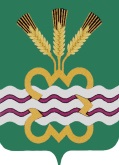 РОССИЙСКАЯ  ФЕДЕРАЦИЯСВЕРДЛОВСКАЯ  ОБЛАСТЬДУМА  КАМЕНСКОГО  ГОРОДСКОГО  ОКРУГА ПЯТЫЙ  СОЗЫВТридцать третье  заседание  РЕШЕНИЕ № 348     21 мая  2015 года Об организации оздоровительного отдыха и занятости детей и подростков муниципального образования «Каменский городской округ» в летний период 2015 года	 Заслушав информацию заместителя Главы Администрации по вопросам организации управления и социальной политике Кырчиковой И.В. руководствуясь Федеральным законом от 6 октября 2003 года № 131-ФЗ "Об общих принципах организации местного самоуправления в Российской Федерации", статьей 23 Устава Каменского городского округа, в соответствии с Законом Свердловской области от 15.06.2011 года № 38-ОЗ «Об организации и обеспечении отдыха и оздоровления детей в Свердловской области (в ред. от 03.12.2014г № 112-ОЗ), Постановлением Правительства Свердловской области от 09.04.2015 года № 245-ПП "О мерах по организации и обеспечению отдыха и оздоровления детей в Свердловской области в 2015 - 2017 годах", Постановлением Главы муниципального образования «Каменский городской округ» от 14.04.2015 года № 881 «О мерах по организации и обеспечению отдыха и оздоровления детей в Каменском городском округе в 2015 – 2017 годах», Постановлением Главы муниципального образования «Каменский городской округ» от 26.04.2013 года № 908 «Об утверждении долгосрочной муниципальной целевой программы «Лето 2013 – 2015», Дума Каменского городского округаР Е Ш И Л А: 1. Информацию заместителя Главы Администрации по вопросам организации управления и социальной политике Кырчиковой И.В. об организации оздоровительного отдыха и занятости детей и подростков муниципального образования "Каменский городской округ" в летний период 2015 года" принять к сведению (приложение 1).        2. Заслушать информацию об итогах организации и проведения оздоровительного отдыха и занятости детей и подростков в муниципальном образовании «Каменский городской округ» в летний период 2015 года в октябре 2015 года. 3.  Опубликовать настоящее Решение в газете «Пламя» и разместить на официальном сайте муниципального образования «Каменский городской округ»  и официальном сайте Думы муниципального образования «Каменский городской округ».        4. Настоящее Решение вступает в силу после его официального опубликования.        5.   Контроль исполнения настоящего Решения возложить на постоянный Комитет Думы Каменского городского округа по социальной политике (Соломеин В.Н.).Председатель Думы Каменского городского округа	                          В.И. Чемезов Приложение 1к Решению Думы                                                                                Каменского городского округаот 21.05.2015г № 348        Информация«Об организации оздоровительного отдыха и занятости детей и подростков муниципального образования «Каменский городской округ» в летний период 2015 года»        Основными регламентирующими документами по организации оздоровительной компании являются: 	- Закон Свердловской области от 15.06.2011 г.  № 38-ОЗ «Об организации и обеспечении отдыха и оздоровления детей в Свердловской области (в ред. от 03.12.2014 г. № 112-ОЗ); 	- Постановление Правительства Свердловской области от 09.04.2015 № 245-ПП "О мерах по организации и обеспечению отдыха и оздоровления детей в Свердловской области в 2015 - 2017 годах";	- Постановление Главы КГО от 14.04.2015 № 881 "О мерах по организации и обеспечению отдыха и  оздоровления детей в Каменском городском округе в 2015-2017 годах"; 	- Постановление Главы МО «Каменский городской округ» от 26.04.2013 г. № 908 «Об утверждении долгосрочной муниципальной целевой программы «Лето 2013-2015»;	- Соглашение между МО «Каменский городской округ» и Министерством общего и профессионального образования Свердловской области № 892  от 22.04.2015 г. о предоставлении и использовании субсидии из бюджета Свердловской области местному бюджету (далее Соглашение).Деятельность по реализации данных документов направлена на решения  следующих задач по обеспечению отдыха, оздоровления и занятости детей и подростков в летний период 2015 года:- своевременное проведение конкурсных мероприятий на оказание услуг по организации отдыха и оздоровления детей в оздоровительных учреждениях всех типов;- проведение информационно-разъяснительной работы среди населения о порядке организации отдыха и оздоровления детей;- обеспечение безопасного пребывания детей в оздоровительных учреждениях;- содействие временному трудоустройству несовершеннолетних;- реализация мер по профилактике безнадзорности и правонарушений несовершеннолетних в летний период;- выполнение в полном объеме целевых показателей оздоровления детей и подростков;- функционирование муниципального оздоровительного лагеря «Колосок».	В соответствии с Соглашением объем средств,  предоставляемых из областного бюджета местному бюджету на организацию отдыха детей в каникулярное время в 2015 году, составляет:          Данные бюджетные ассигнования будут израсходованы: на приобретение путевок в лагеря с дневным пребыванием детей, в загородные оздоровительные лагеря и санатории/санаторно-оздоровительные лагеря круглогодичного действия в соответствии с целевыми показателями охвата  отдыха,  оздоровления и занятости детей.Целевые показатели охвата отдыха,  оздоровления и занятости детей  и подростков  в муниципальном образовании «Каменский городской округ» в 2015 году          Утверждена дислокация и сроки работы  лагерей с дневным пребыванием на базе образовательных учреждений. В летний период общеобразовательные учреждения готовы открыть 14 лагерей с дневным пребыванием детей.Дислокация сети оздоровительных лагерей дневного пребывания на территории муниципального образования «Каменский городской округ»	Стоимость путевки в летний оздоровительный лагерь при школе  составит 2 978,00  рублей. 	Планируется начать работу муниципального оздоровительного лагеря «Колосок» с 5 июня 2015г и оздоровить за 3 смены 300 человек. 	В рамках программы «Развитие системы образования в Свердловской области до 2020 года» на капитальный ремонт загородного лагеря выделено 6 350,4 тыс. руб. (в том числе областной бюджет – 3 175,2 тыс. руб., местный бюджет – 3 175,2 тыс. руб.). Эти средства планируется израсходовать на капитальный ремонт клуба и двух дачек.	Стоимость путевки в загородный оздоровительный лагерь составит 13 421 рубль.             Путевки предоставляются бесплатно: 1)    детям, оставшимся без попечения родителей; 2)    детям, вернувшимся из воспитательных колоний и специальных учреждений закрытого типа; 3)    детям из многодетных семей; 4)    детям безработных родителей; 5)    детям, получающим пенсию по случаю потери кормильца; 6)    детям работников организаций всех форм собственности, совокупный доход семьи которых ниже прожиточного минимума, установленного в Свердловской области. 	Путевки предоставляются на условиях частичной оплаты (90 процентов средней стоимости путевки оплачивается за счет средств бюджета МО «Каменский городской округ» и субсидий областного бюджета, 10 процентов стоимости путевки оплачивает родитель) для детей, родители которых работают в государственных и муниципальных учреждениях. 	Путевки предоставляются на условиях частичной оплаты (80 процентов средней стоимости путевки оплачивается за счет средств бюджета МО «Каменский городской округ» и субсидий областного бюджета, 20 процентов стоимости путевки оплачивает родитель) для детей, родители которых работают в других организациях и учреждениях. В летний период продолжат развитие другие формы работы  организации отдыха, оздоровления и занятости детей и подростков:	- трудоустройство, при содействии ГУ «Каменск-Уральский центр занятости», планируется трудоустроить 200 человек, на эти цели из местного бюджета выделено 200,00 тыс. руб.	- само занятость - подростки  самостоятельно трудоустраиваются на различные виды работ;	-   оборонно-спортивные лагеря;		-   волонтерские отряды;		-   дворовые отряды.Мероприятия по организации летней оздоровительной кампании:- проводятся аппаратные совещания при Главе по подготовке, организации и проведению летней оздоровительной кампании;- ежемесячно проводятся заседания межведомственной оздоровительной комиссии по подготовке, организации и проведению летней оздоровительной кампании;- проведено совещание с руководителями образовательных учреждений и  летних оздоровительных лагерей по подготовке летней оздоровительной кампании с приглашением  контролирующих органов;- проводится информационная работа среди населения по организации летнего отдыха через информационные конференции, районную газету «Пламя», сайты администрации образовательных учреждений, информационные бюллетени;- организована «горячая линия» по вопросам летнего отдыха в образовательных учреждениях;-проходит комплектование и обучение кадров оздоровительных учреждений.Источники финансирования Руб.Областной бюджет 7 608 700,00Местный бюджет 2 282 610,00Средства родителей 258 354,77ВСЕГО: 10 149 664,77Тип организации, осуществляющей отдых и оздоровление детейЧисленность детейСтоимость путевкиВсего, руб.Оздоровительные лагеря с дневным пребыванием детей7502 978,002 233 500,00Санатории и санаторно-оздоровительные лагеря круглосуточного действия16023 403,003 744 480,00Поезд «Здоровья»428 145,75112 583,00Загородные стационарные детские оздоровительные лагеря30013 421,004 026 300,00Иные формы1 26632 801,77Итого:10 149 664,77№ п/пНаименование учрежденияЧисленность детей1МАОУ «Бродовская средняя общеобразовательная школа»652МКОУ «Каменская средняя общеобразовательная школа»603МКОУ «Кисловская средняя общеобразовательная школа»564МКОУ «Клевакинская средняя общеобразовательная школа»455МАОУ «Колчеданская средняя общеобразовательная школа»636МКОУ «Маминская средняя общеобразовательная школа»687МКОУ «Пироговская средняя общеобразовательная школа»688МАОУ «Покровская средняя общеобразовательная школа»209МКОУ «Рыбниковская средняя общеобразовательная школа»6210МКОУ «Сосновская средняя общеобразовательная школа»5011МКОУ «Травянская средняя общеобразовательная школа»5812МКОУ «Черемховская средняя общеобразовательная школа»3013МАОУ ДОД «Центр дополнительного образования детей»3014МКОУ «Новоисетская средняя общеобразовательная школа»75Всего:750